Závazná přihláška 2. Turnus (4.8.-11.8.)Jméno a příjmení……………………….................................................Datum narození ………….………… Rodné číslo ………………………..Adresa bydliště ………………………………………………………………..E-mail ……………………………….............................................................Tel. kontakt …………………………………………………………………….Datum ………………..…………….. Podpis ………………………………..Svým podpisem stvrzuji podmínky letního tanečního tábora.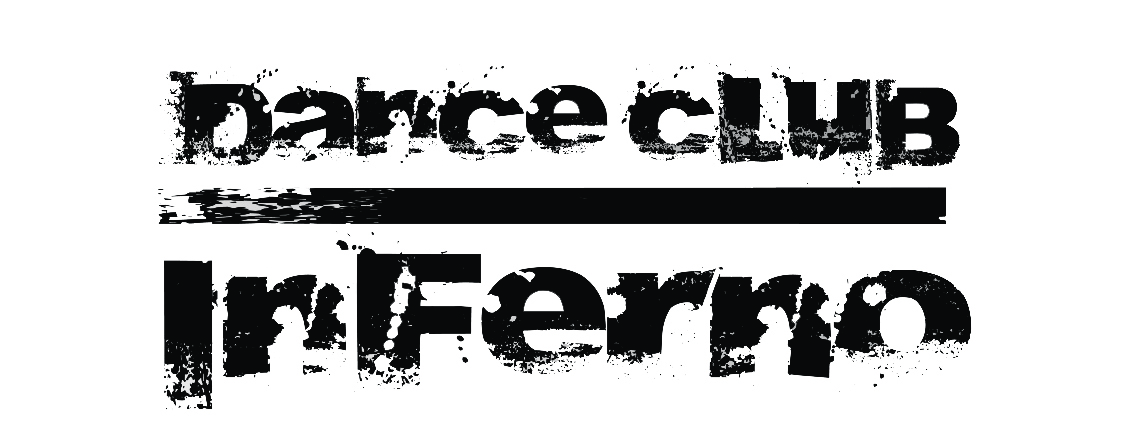 